Gabarito comentado – 3o Bimestre1. A pizza que Marcos quer comprar vai ser dividida em 8 pedaços. Serão 3 pedaços de muçarela, 3 pedaços de escarola com atum e 2 pedaços do sabor que João vai escolher.b) c) Exemplo de resposta: Uma pizza grande: de muçarela, de escarola com atum e  de frango com milho. Em caso de erro, desenhe dois círculos no quadro de giz para representar as pizzas. Uma delas deve ser dividida em 8 partes iguais e a outra, em 6 partes iguais. Depois, faça perguntas sobre a questão e tire as dúvidas que os alunos apresentarem sobre a ideia de fração como parte de um todo contínuo.2. alternativa aCaso o aluno erre a questão, retome com ele as atividades da página 151. Caso não tenha acesso à Coleção, retome as ideias estudadas sobre Probabilidade e Estatística.3. alternativa aCaso algum aluno assinale a alternativa incorreta, verifique quais frações ele considerou para dobrar a receita, estudando seu erro. Para ilustrar a resolução da questão, utilize desenhos, para mostrar aos alunos como ficaria o dobro de todas as medidas expressas por frações da receita. Caso haja dificuldade em trabalhar com os números mistos, discuta com eles sobre como trabalhar com cada parte desse número: dobra-se o número inteiro e também se dobra a fração, formando assim outro número misto.4. Como Anita comeu 5 pedaços dessa barra, ela comeu  da barra de chocolate. Juca comeu 3 pedaços da barra. Ele comeu  da barra de chocolate. Marcelo comeu o dobro do que Juca comeu; então ele comeu  da barra de chocolate. Restaram 2 pedaços.Caso algum aluno não identifique as relações necessárias, procure discutir a relação parte-todo, orientando-o a identificar em quantas partes o chocolate foi dividido e refletir sobre as frações pedidas no problema. Para facilitar a compreensão do número de pedaços que restou, peça ao aluno que anote as quantidades já consumidas marcando numa ilustração do chocolate dividido em 16 partes iguais.5. Todos são triângulos retângulos e isósceles.Caso algum aluno tenha dificuldades nessa questão, oriente-o a manipular um modelo de ângulo reto e uma régua para classificar os triângulos quanto aos lados e quanto aos ângulos. Se for preciso, liste as características comuns a todos os triângulos (todos têm um ângulo reto e dois lados de mesma medida). Depois, peça aos alunos que classifiquem os triângulos. 6. alternativa bCaso algum aluno assinale a alternativa incorreta, verifique se ele compreende, por exemplo, a diferença entre um pentágono e um hexágono. Se for preciso, peça a ele que conte o número de lados de cada polígono e depois associe essa informação ao seu nome.7. alternativa aCaso algum aluno tenha dificuldade em analisar a tabela e compreender o conceito de média entre valores da tabela que estão presentes nas alternativas, retome os conceitos trabalhados.8. a) r e s    b) r e t; s e t    c) A e C    d) DConsidere 25% do valor da questão para cada item.Caso algum aluno erre um ou mais itens, peça a ele que consulte seus registros para relembrar quando duas retas são paralelas ou concorrentes e como representamos os pontos e as retas.9. a) 90° – ângulo retob) 60° – ângulo agudoc) 120° – ângulo obtusoConsidere 33,3% do valor da questão para cada item.Em cada item, o aluno deve reconhecer que o transferidor ilustrado está auxiliando na identificação da medida de cada ângulo. Se necessário, lembre aos alunos o critério para classificar cada ângulo em reto, agudo ou obtuso.10. 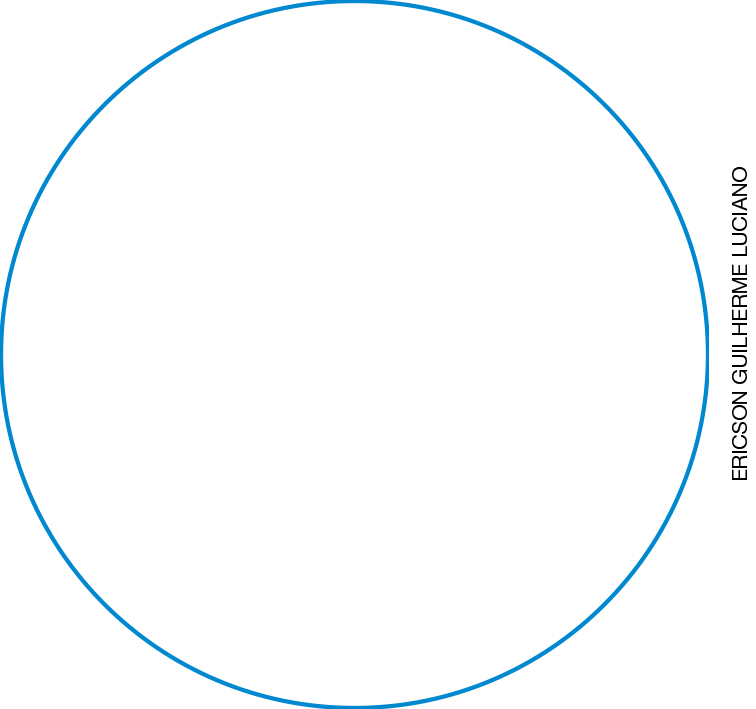 Medida do diâmetro: 6 cmCaso algum aluno não lembre a relação entre raio e diâmetro, peça a ele que retome o conteúdo estudado no livro. Se for preciso, oriente-o a marcar o centro da circunferência com o lápis e traçar o diâmetro para em seguida medi-lo. Ele deve verificar que a medida do diâmetro corresponde a duas vezes a medida do raio.11. a) b) simJustificativa possível: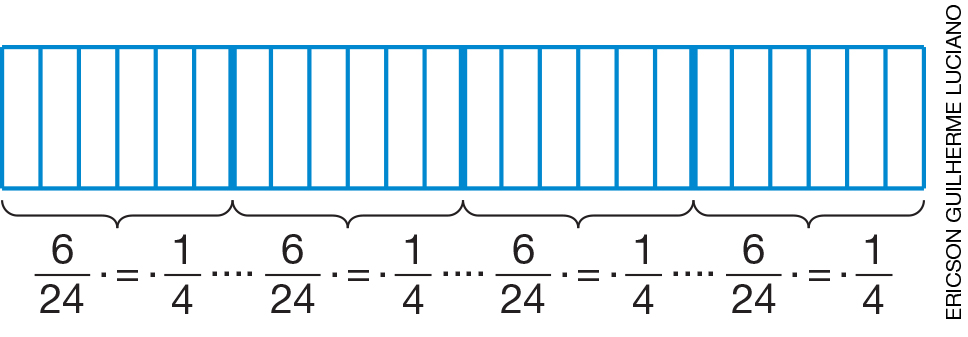 Caso algum aluno não identifique o denominador 24 para responder ao item a, discuta sobre o que o problema considera do dia de Gabriel; no caso, as horas, relembrando quantas horas há em um dia (24 horas). Caso haja erro no item b, observe como o aluno usa a figura do retângulo dividido em 24 partes iguais para fazer a justificativa necessária. Procure fazer com ele a figura acima, mostrando que 6 horas ou  do dia equivalem a  do dia.12. alternativa bCaso algum aluno assinale a alternativa incorreta, discuta com ele sobre qual caminho foi utilizado para chegar à resposta, procurando detectar suas dificuldades. Se for preciso, oriente-o a desenhar uma figura dividida em quatro partes iguais para representar a massa de um pacote de camarão seco. Depois, peça que identifique quantos gramas correspondem a cada parte e, assim, conclua que a massa relativa às 3 partes equivale aos  do pacote.13. Caso algum aluno tenha dificuldade em trabalhar com a adição de frações de mesmo denominador, faça um retângulo para representar o total de figurinhas e questione sobre o número de partes iguais que o retângulo deve ter para representar as frações do enunciado. Em seguida, represente os dados do problema no retângulo dividido em 7 partes iguais e obtenha a sua solução.14. a) b) 180 páginasConsidere 50% do valor da questão para cada item.Caso algum aluno tenha dificuldade em trabalhar com a adição de frações com denominadores diferentes ou com a determinação do número de páginas, trabalhe a questão representando as frações envolvidas em uma figura. Depois, usando a mesma figura, o aluno pode efetuar a adição com frações e, então, determinar que  equivalem a 70 páginas, identificando então o número total de páginas do livro. Se for preciso, represente o problema no quadro de giz e discuta-o com a turma.15. alternativa dCaso algum aluno assinale a alternativa incorreta, verifique como a solução do problema foi planejada para fazer os esclarecimentos com base no erro dele. Você pode resolver individual ou coletivamente a questão. Entre as formas possíveis de resolução, uma poderia ser: obter 1% do preço e multiplicar esse valor por 15 (15 × 6 = 90); outra possibilidade poderia ser calcular 10% do preço, depois a metade do valor obtido (5%) e, para finalizar, adicionar esses valores 
(60 + 30 = 90).